L’afficheConsigne : Analyser l’affiche ci-dessous en répondant aux questions.1/ Indiquer la fonction de cette affiche et son objectif.2/ Annoter l’affiche en indiquant ses composantes.3/ Indiquer la composante manquante.4/ Faire une proposition pour la composante manquante.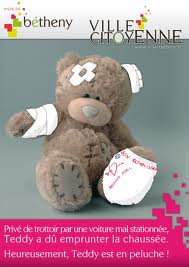 EVALUATION FORMATIVE